CALCIO A CINQUESOMMARIOSOMMARIO	1COMUNICAZIONI DELLA F.I.G.C.	1COMUNICAZIONI DELLA L.N.D.	2COMUNICAZIONI DELLA DIVISIONE CALCIO A CINQUE	2COMUNICAZIONI DEL COMITATO REGIONALE MARCHE	3COMUNICAZIONI DELLA F.I.G.C.FINALI NAZIONALI UNDER 17 E UNDER 15 CALCIO A 5Stralcio C.U. n° 188/SGS del 29/05/2023…omissis…Finali Nazionali Under 17 Calcio a 5CLASSIFICA GIRONE 2FUTSAL GIORGIONE		12AMICI DEL CENTROSOCIO SP.	  9BALCA POGGESE			  6CITTA’ DI NORCIA			  3VIGOR FUCECCHIO			  0…omissis…Finali Nazionali Under 15 Calcio a 5Gare del 27-28/05/2023CLASSIFICA GIRONE 2BOLOGNA				10BISSUOLA				  7VIRTUS SANGIUSTINO		  6ITALSERVICE C5			  6IBS LE CRETE			  0…omissis…COMUNICAZIONI DELLA L.N.D.COMUNICAZIONI DELLA DIVISIONE CALCIO A CINQUEFASE NAZIONALE DEL CAMPIONATO UNDER 21 MASCHILE REGIONALEStralcio C.U. n° 1127 del 23/05/2023…omissis…RISULTATI GARE21/05/23	1/A	REAL FABRIANO			SPORTING TAU FUTSAL		8 – 3…omissis…Stralcio C.U. n° 1143 del 29/05/2023…omissis…RISULTATI GARE28/05/23	1/A	SPORTING TAU FUTSAL		REAL FABRIANO			2 – 4…omissis…Stralcio C.U. n° 1167 del 03/06/2023…omissis…RISULTATI GAREFINAL FOUR03/06/23	REAL FABRIANO				X MARTIRI				4 – 9…omissis…FASE NAZIONALE DEL CAMPIONATO UNDER 19 MASCHILE REGIONALEStralcio C.U. n° 1090 del 16/05/2023…omissis…RISULTATI GARE15/05/23	1/A	FUTSAL PESCARA 1997 SRL	REAL FABRIANO			15 – 5…omissis…Stralcio C.U. n° 1130 del 24/05/2023…omissis…RISULTATI GARE21/05/23	1/R	REAL FABRIANO			FUTSAL PESCARA 1997 SRL	2 – 9…omissis…COMUNICAZIONI DEL COMITATO REGIONALE MARCHEPer tutte le comunicazioni con la Segreteria del Calcio a Cinque - richieste di variazione gara comprese - è attiva la casella e-mail c5marche@lnd.it; si raccomandano le Società di utilizzare la casella e-mail comunicata all'atto dell'iscrizione per ogni tipo di comunicazione verso il Comitato Regionale Marche. CONSIGLIO DIRETTIVORIUNIONE DEL CONSIGLIO DIRETTIVO N. 11 DEL 05.06.2023Sono presenti: Panichi (Presidente), Arriva, Bottacchiari, Capretti, Colò, Cotichella, Cremonesi, Malascorta, Mughetti, Scarpini, Borroni (CF), Castellana (Segretario), Fiumana (AIC).RIUNIONE DELLE SOCIETA’ MARCHIGIANE DI CALCIO A CINQUEIl Comitato Regionale Marche ha indetto per Martedì 13 giugno alle ore 17:45 (puntuali) presso la Sala Conferenze del Comitato Regionale Marche di Ancona (Via Schiavoni, snc) una riunione con tutte le Società di Calcio a Cinque marchigiane per discutere il seguenteOrdine del GiornoNuovo format per promozione al Campionato di Serie C1;Limitazioni utilizzo calciatori non formati in Italia;Promozione al Campionato Serie B Femminile;Nuovi criteri attribuzione premi per impiego giovani calciatori campionati Serie C1, Serie C2 e Femminile;Istituzione Tornei Attività di Base Calcio a Cinque femminile;Definizione fuoriquota Campionati Regionali Calcio a Cinque Under 21 e Under 19;Definizione fasce orarie per la disputa delle gare e organizzazione attività;Modifiche Codice Giustizia Sportiva riguardo le sanzioni disciplinari;Abolizione del vincolo sportivo e nuova norma lavoratore sportivo;Varie ed eventuali.	“GRASSROOTS FUTSAL CHALLENGE” FESTIVAL REGIONALE 2023 SOCIETA’ CALCIO A 5Sabato 27 maggio 2023, alle ore 16.00 si è svolta ad Ancona presso l’impianto sportivo Palamassimo “GALEAZZI” - Via Madre Teresa di Calcutta la festa regionale del “GRASSROOTS FUTSAL CHALLENGE” FESTIVAL  riservato ai Club Giovanili di 2° e 3° Livello  di  calcio a 5.Alla manifestazione hanno partecipeto le seguenti Società:   DELEGAZIONE DI PESARO :		BULDOG TNT LUCREZIA C5 CARTOCETODELEGAZIONE DI PESARO :		ASD AMICI DEL CENTRO SOCIO SPORTIVO C 5DELEGAZIONE DI ANCONA :	           ASD ACLI MANTOVANI C 5		 La Società vincitrice della Festa Regionale è stata la società ASD AMICI DEL CENTRO SOCIO SPORTIVO C 5 che rappresenterà la nostra Regione alla festa Grassroots Festival Nazionale programmata per il 17/18 di giugno p.v. presso il CTF “Luigi Ridolfi” Coverciano-Firenze. Un sentito ringraziamento ai collaboratori del SGS Marche, alle società partecipanti e  alla società ASD ACLI MANTOVANI C 5 per aver messo a disposizione  l’impianto sportivo e aver fattivamente collaborato nell’organizzazione della manifestazione.NOTIZIE SU ATTIVITA’ AGONISTICA*     *     *ORARIO UFFICIL’orario di apertura degli uffici del Comitato Regionale Marche è il seguente:E’ comunque attivo durante i suddetti orari, salvo assenza degli addetti, anche il servizio telefonico ai seguenti numeri:Ufficio Segreteria		071/28560404Ufficio Amministrazione	071/28560322 Ufficio Tesseramento 	071/28560408 Ufficio Emissione Tessere	071/28560401Pubblicato in Ancona ed affisso all’albo del Comitato Regionale Marche il 07/06/2023.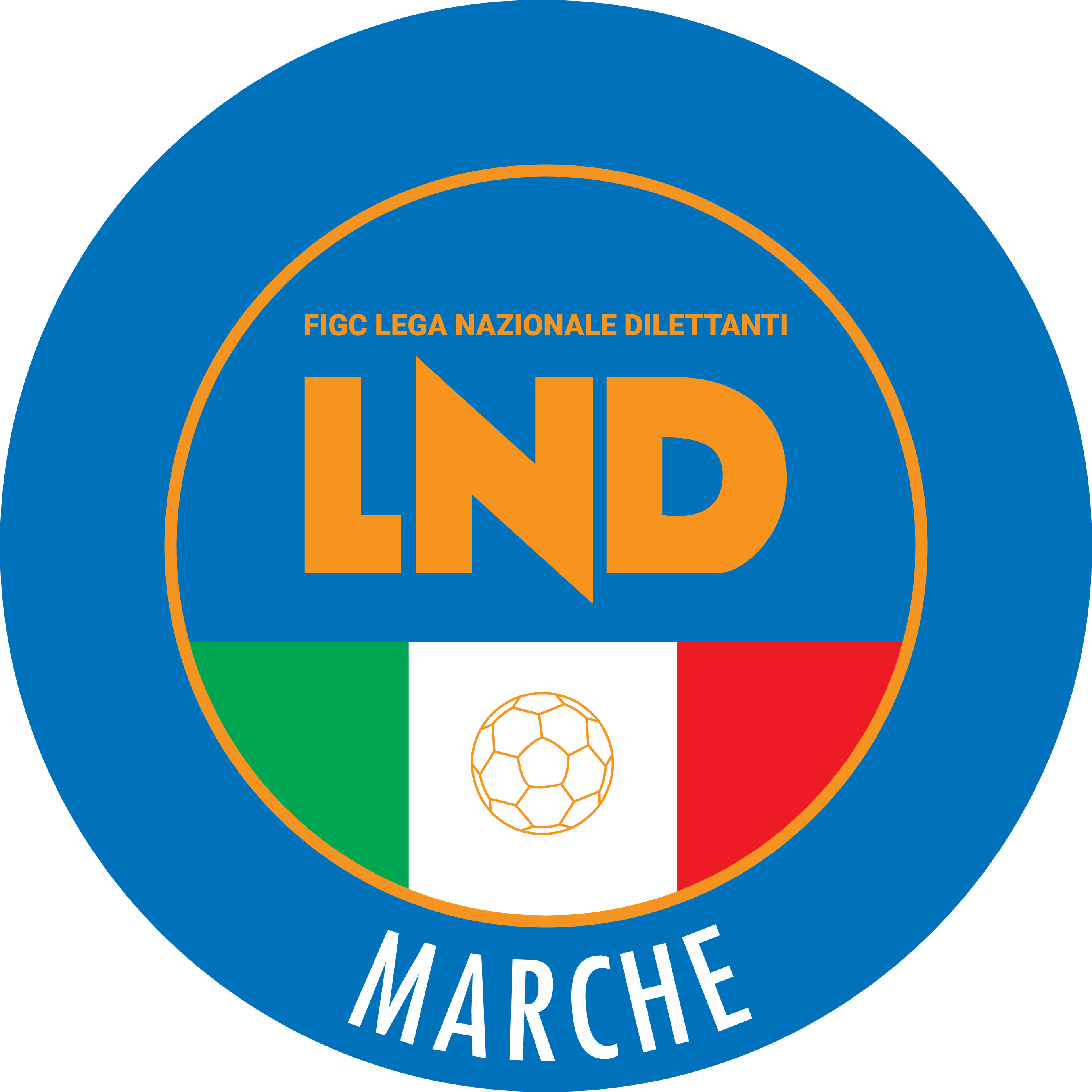 Federazione Italiana Giuoco CalcioLega Nazionale DilettantiCOMITATO REGIONALE MARCHEVia Schiavoni, snc - 60131 ANCONACENTRALINO: 071 285601 - FAX: 071 28560403sito internet: marche.lnd.ite-mail: c5marche@lnd.itpec: c5marche@pec.figcmarche.itTelegram: https://t.me/lndmarchec5Stagione Sportiva 2022/2023Comunicato Ufficiale N° 130 del 07/06/2023Stagione Sportiva 2022/2023Comunicato Ufficiale N° 130 del 07/06/2023GIORNOMATTINOPOMERIGGIOLunedìChiuso15.00 – 17.00Martedì10.00 – 12.00chiusoMercoledìChiusochiusoGiovedì10,00 – 12.00 chiusoVenerdìChiusochiusoIl Responsabile Regionale Calcio a Cinque(Marco Capretti)Il Presidente(Ivo Panichi)